Actividades semana del 1 al 5 de junio del 2020.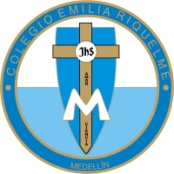 Grado primero.MATEMÁTICAS Clase virtual por zoom (este día trabajaremos el libro página 222 y 223)DIAS DE LA SEMANA. (Escritura del concepto en el cuaderno)El año se divide por 12 meses y los meses tienen siete días:LunesMartesMiércolesJuevesViernesSábadoDomingoRealización página del libro 76. (Adición de decenas).LENGUA CASTELLANA Clase virtual por zoom (tener listo el libro página 16 y 17 y cartuchera)CONSONANTE LL, ll.LL, ll………Aa   llaves.                 Ee    lleno.                 I i      gallina.                O o llorar.                 U u     lluvia.Escritura de las oraciones y lectura de cada uno.El llavero está en la mesa. La gallina Josefa puso dos huevos.CIENCIAS NATURALES (explicación del tema acerca de que todos los seres vivos tenemos unas características similares ya sea personas, animales o plantas)CARACTERÍSTICAS DE LOS SERES VIVOS. (escritura del cuaderno)Nacen Crecen AlimentanReproducen Mueren Realizo el dibujo de una persona, animal, planta.Clase virtual por zoom (tener listo el cuaderno y cartuchera)CIENCIAS SOCIALES LA NIÑEZ Y SUS DERECHOS.Dialogaremos en familia con nuestra estudiante acerca de los derechos que tenemos las personas en especial los niños, le explicaremos que todos así seamos diferentes físicamente y tengamos diversas opiniones, todos tenemos unos derechos y deberes que nos protegen.Observaremos el video de https://youtu.be/hxRv7BFJtso los derechos de los niños y las niñas.(Despertando las neuronas) y luego realizaremos un dibujo donde represente alguno de los derechos del niño.Clase virtual por zoom (tener listo el cuaderno y cartuchera)ÉTICA Y VALORES CONOZCO MI CUERPO Y MIS CUIDADOS Con nuestras estudiantes en el salón de clase se socializaba mucho el cuidado de nuestro cuerpo (no dejarse tocar su cuerpo en especial sus partes íntimas, llamar las partes de nuestro cuerpo por el nombre correspondiente, alimentarme muy bien, cepillarme los dientes, evitar comer tanto dulce, tomar pausas activas o tiempos de descanso …)Con las estudiantes dialogaremos acerca del tema y realizaremos un mini cartel en el cuaderno donde haremos un dibujo y escribiremos una frase acerca del tema. ARTISTICA TALLERES ARTÍSTICOS.Usaremos cáscaras de huevo (cuando van a fritar huevito, las guardan, por favor no las aplasten, cuando partan el huevo las dejan así a la mitad), marcadores, cartuchera, hoja de block o papel periódico para ubicar los materiales, una cuchara. Esta actividad la realizaremos en clase por zoom el día viernes, tener listos los materiales a trabajar.RELIGIÓN.JESÚS ANUNCIA LA PALABRA DE DIOS.Dialogaremos con nuestros acudientes acerca del rol que cumplía Jesús y como anunciaba la palabra de Dios, ejemplo: palabras como parábolas (pequeñas historias que transmiten una enseñanza), oraciones, por medio de obras como los milagros, gestos de amor y su propia vida.En el cuaderno escribiremos el título Jesús anuncia la palabra de Dios y dibujaremos a Jesús (como te lo imaginas).Repasar la canción la gloria de Dios.URBANIDAD.LOS DERECHOS HUMANOS. (SITUACIÓN PROBLEMA, LEERLO, REFLEXIONAR Y CONTESTAR LAS PREGUNTAS EN EL CUADERNO)Víctor es un niño tranquilo, sin embargo, hoy está de muy mal humor y acaba de pegarle a Julio, uno de sus compañeros del colegio, quien todo el tiempo se burlan de él porque es de raza negra.REFLEXIONA EN FAMILIA Y RESPONDE:¿Te parece bien que los compañeros de Víctor se burlen de él?¿Crees que Víctor debió solucionar el problema con Julio a golpes?